DSRIP Midpoint Assessment Highlights & Key Findings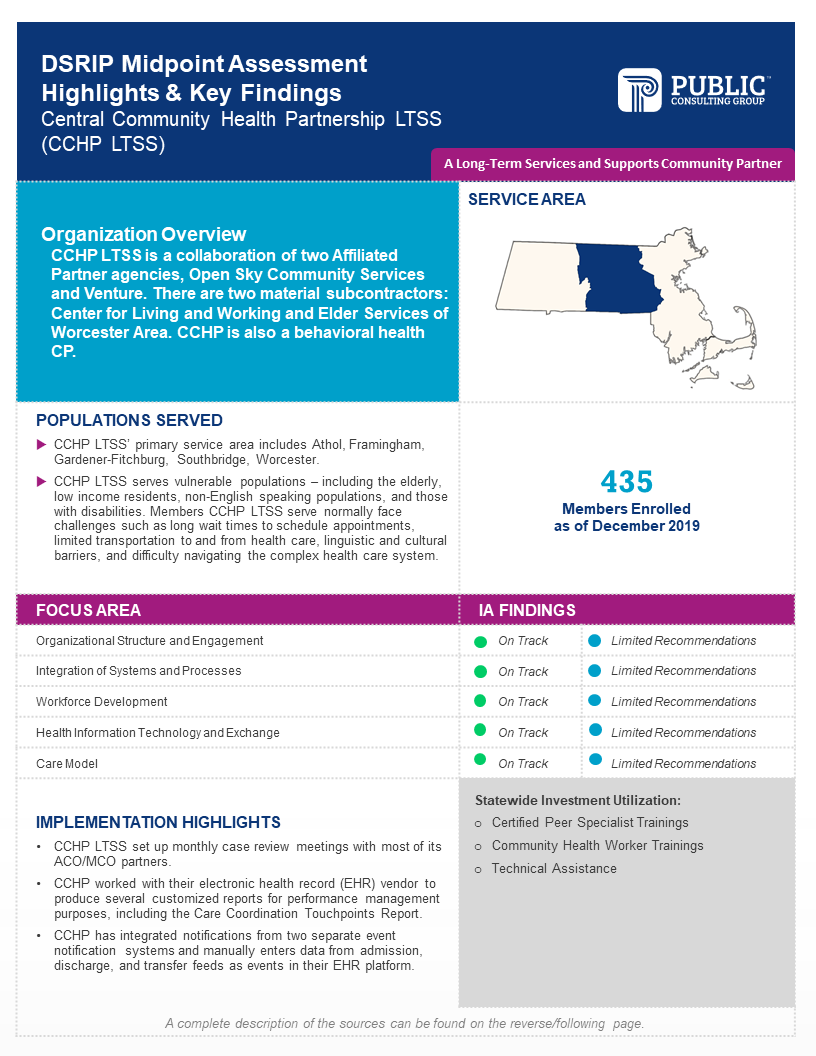 List of Sources for InfographicIntroductionCenters for Medicare and Medicaid Services’ (CMS’) requirements for the MassHealth Section 1115 Demonstration specify that an independent assessment of progress of the Delivery System Reform Incentive Payment (DSRIP) Program must be conducted at the Demonstration midpoint. In satisfaction of this requirement, MassHealth has contracted with the Public Consulting Group to serve as the Independent Assessor (IA) and conduct the Midpoint Assessment (MPA). The IA used participation plans, annual and semi-annual reports, and key informant interviews (KIIs) to assess progress of Community Partners (CPs) towards the goals of DSRIP during the time period covered by the MPA, July 1, 2017 through December 31, 2019. Note that the CP program was implemented July 18, 2018.Progress was defined by the CP actions listed in the detailed MassHealth DSRIP Logic Model (Appendix I), organized into a framework of five focus areas which are outlined below. This model was developed by MassHealth and the Independent Evaluator (IE) to tie together the implementation steps and the short- and long-term outcomes and goals of the program. It was summarized into a high-level logic model which is described in the CMS approved Massachusetts 1115 MassHealth Demonstration Evaluation Design document (https://www.mass.gov/doc/ma-independent-evaluation-design-1-31-19-0/download). The question addressed by this assessment is:To what extent has the CP taken organizational level actions, across five areas of focus, to transform care delivery under an accountable and integrated care model?This report provides the results of the IA’s assessment of the CP that is the subject of this report. The CP should carefully consider the recommendations provided by the IA, and MassHealth will encourage the CP to take steps to implement the recommendations, where appropriate. Any action taken in response to the recommendations must comply with contractual requirements and programmatic guidance.MPA FrameworkThe MPA findings cover five “focus areas” or aspects of health system transformation. These were derived from the DSRIP logic model (Appendix I) by grouping organizational level actions referenced in the logic model into the following domains:Organizational Structure and EngagementIntegration of Systems and ProcessesWorkforce DevelopmentHealth Information Technology and ExchangeCare ModelTable 1 shows the CP actions that correspond to each focus area. The CP actions are broad enough to be accomplished in a variety of ways by different organizations, and the scope of the IA is to assess progress, not to determine the best approach for a CP to take. The focus area framework was used to assess each entity’s progress. A rating of “On track” indicates that the CP has made appropriate progress in accomplishing the indicators for the focus area. Where gaps in progress were identified, the entity was rated “On track with limited recommendations” or, in the case of more substantial gaps, “Opportunity for improvement.” See Methodology section for an explanation of the threshold setting process for the ratings.Table 1: Framework for Organizational Assessment of CPs MethodologyThe IA employed a qualitative approach to assess CP progress towards DSRIP goals, drawing on a variety of data sources to assess organizational performance in each focus area. The IA performed a desk review of participants’ submitted reports and of MassHealth supplementary data, covering the period of July 1, 2017 through December 31, 2019. Note that the CP program was implemented July 18, 2018. These included Full Participation Plans, annual and semi-annual reports, budgets and budget narratives. A supplementary source was the transcripts of KIIs of CP leaders conducted jointly by the IA and the IE. The need for a realistic threshold of expected progress, in the absence of any pre-established benchmark, led the IA to use a semi-empirical approach to define the state that should be considered “On track.”  As such, the IA’s approach was to first investigate the progress of the full CP cohort in order to calibrate expectations and define thresholds for assessment. Guided by the focus areas, the IA performed a preliminary review of Full Participation Plans and annual and semi-annual reports. This horizontal review identified a broad range of activities and capabilities that fell within the focus areas, yielding specific operational examples of how CPs can accomplish the logic model actions for each focus area. Once an inclusive list of specific items was compiled, the IA considered the prevalence of each item and its relevance to the focus area. A descriptive definition of On track performance for each focus area was developed from the items that had been adopted by a plurality of entities. Items that had been accomplished by only a small number of CPs were considered to be promising practices, not expectations at midpoint. This calibrated the threshold for expected progress to the actual performance of the CP cohort as a whole.Qualitative coding of documents was used to aggregate the data for each CP by focus area, and then coded excerpts were reviewed to assess whether and how each CP had met the defined threshold for each focus area. The assessment was holistic and did not require that entities meet every item listed for a focus area. A finding of On track was made where the available evidence demonstrated that the entity had accomplished all or nearly all of the expected items, and no need for remediation was identified. When evidence from coded documents was lacking for a specific action, additional information was sought through a keyword search of KII transcripts. Prior to finalizing the findings for an entity, the team convened to confirm that thresholds had been applied consistently and that the reasoning was clearly articulated and documented.See Appendix II for a more detailed description of the methodology.CP BackgroundThe Central Community Health Partnership (CCHP LTSS) is a long-term service and supports (LTSS) CP.CCHP LTSS is a collaboration of two Affiliated Partner (AP)   agencies, Venture Community Partners, and Open Sky Community Services, with two Material Subcontractors: Center for Living and Working, and Elder Services of Worcester. CCHP employs evidence-based practices to deliver fully integrated behavioral health (BH) and LTSS care management to individuals with serious mental illness (SMI), substance use disorders (SUD) and those who present with a variety of medical, physical, and developmental disabilities.CCHP LTSS’s primary service area includes Athol, Framingham, Gardener-Fitchburg, Southbridge, and Worcester. CCHP LTSS serves vulnerable populations – including the elderly, low-income residents, non-English speaking populations, and those with disabilities. The members served by CCHP LTSS typically face challenges such as long wait times to schedule appointments, limited transportation to and from health care appointments, linguistic and cultural barriers, difficulty navigating the complex health care system, and in some instances, lack of culturally competent care. As of December 2019, 435 members were enrolled with CCHP LTSS.Summary of FindingsThe IA finds that CCHP LTSS is On track with limited recommendations in five of five focus areas. Focus Area Level ProgressThe following section outlines the CP’s progress across the five focus areas. Each section begins with a description of the established CP actions associated with an On track assessment. This description is followed by a detailed summary of the CP’s results across all indicators associated with the focus area. This discussion includes specific examples of progress against the CP’s participation plan as well as achievements and or promising practices, and recommendations where applicable. The CP should carefully consider the recommendations provided by the IA, and MassHealth will encourage CPs to take steps to implement the recommendations, where appropriate. Any action taken in response to the recommendations must be taken in accordance with program guidance and contractual requirements.1. Organizational Structure and EngagementOn Track DescriptionCharacteristics of CPs considered On track:Executive Boardhas a well-established executive board which regularly holds meetings with administrative and clinical leadership to discuss operations and strategies to improve efficiencies; andis led by governing bodies that interface with Affiliated Partners (APs) through regularly scheduled channels (at least quarterly). Consumer Advisory Board (CAB)has successfully recruited members for participation in the CAB, through outreach efforts which are informed by the community profile.Quality Management Committee (QMC)has undertaken at least one Quality Improvement (QI) initiative based on collected data and maintains a quality management reporting structure to review outcomes and progress on their QI initiative.ResultsThe IA finds that CCHP LTSS is On track with limited recommendations in the Organizational Structure and Engagement focus area. Executive BoardCCHP has a single centralized governing board for the BH and LTSS CP entities. Membership for the LTSS governing board includes two representatives from CCHP LTSS, the Executive Director of CCHP LTSS and the Director of Community Service, as well as leadership from all other APs, all of whom have voting rights. The board serves as the decision-making authority for LTSS CP and provides strategic direction and programmatic oversight. The CCHP LTSS governing board is chaired by the CEO of the lead agency, the LTSS side of Open Sky Community Services. The Center for Living and Working, and Elder Services, as a Material Subcontractor for the LTSS CP, have non-voting members. Consumer Advisory BoardCCHP LTSS established a CAB in 2019. The CP hosted an open house for potential board members to come and learn about the experience of participating in a CAB prior to the first meeting in June 2019. Currently the CAB includes six members engaged in the CP, three caregivers of engaged members, two LTSS service professionals, and six CCHP staff. CCHP LTSS reports that recruitment for the LTSS CAB is an ongoing process. CCHP LTSS’ care coordinators continually advertise the CAB to members to recruit individuals who are diverse in age, gender, sexual orientation, language, etc., to be representative of the broader member population. The senior clinical care coordinator facilitates participation in the CAB. Engaged members and their caregivers or family members shape the agenda for LTSS CAB meetings and have discussed how best to advocate for members. Quality Management CommitteeThe CCHP QMC reports to the CCHP governing board and is responsible for the QI plans for both CCHP LTSS and CCHP BH. The QMC began holding meetings in 2019 and is comprised of the Director of Administration and Quality, the Director of Clinical Services for CCHP, and representatives from CCHP LTSS and CCHP BH CPs. The QMC meets on a quarterly basis. QMC members created a Quality Improvement Plan for FY20 which established clear QI initiatives around outreach and engagement, proper follow-up after discharge, completion of home visits, and implementation of referrals to other providers or community resources. The CCHP QMC has a clear reporting structure to analyze progress on quality and performance management goals. The information used for quality monitoring derives from several sources including but not limited to medical record review, stakeholder input, utilization review, and survey data. Annually, CCHP conducts a comprehensive program assessment that examines QI program effectiveness, service utilization, cost, quality data and the prior year’s outcomes. The newly hired Director of Administration and Quality is responsible for analyzing data and summarizing progress on goals to the QMC, which then determines opportunities for improvement, designs interventions, and tracks the effectiveness of interventions.CCHP LTSS Administrator Perspective: In 2019, CCHP was committed to ensuring ongoing data integrity, while working to develop additional quality reports that utilize multiple data sources through Technical Assistance DSRIP funding. While much of quality monitoring at CCHP centers around the Outreach and Engagement process, as more members become Engaged, CCHP’s quality efforts aim to monitor care coordination and ensure proper follow-up after discharge, completion of home visits, and adequate implementation of referrals. Ongoing monitoring and analysis of the care delivered by CCHP enables quality improvements and systematic enhancements of the CP to occur. RecommendationsThe IA encourages CCHP LTSS to review its practices in the following aspects of the Organizational Structure and Engagement focus area, for which the IA did not identify sufficient documentation to assess progress:holding regular meetings with administrative and clinical leadership to discuss operations and strategies to improve efficiencies.Promising practices that CPs have found useful in this area include:Executive Boardholding monthly meetings between CP leadership and all Affiliated Partners (APs) and Consortium Entities (CEs); conducting one-on-one quarterly site visits with APs and CEs;holding weekly conferences with frontline staff to encourage interdisciplinary collaboration; identifying barriers to and facilitators of success during regular meetings between management and frontline staff and then reporting findings to the CP Executive Board and the Accountable Care Organization’s (ACO’s) Joint Operating Committee;establishing subcommittees or workgroups in key areas such as IT and Outreach that meet more frequently than the Executive Board to advance the Board’s objectives; and staffing central administrative positions that provide oversight of all CP partner organizations to ensure all organizations work as unified entities that provide consistent supports to members.Consumer Advisory Boardseeking proven best practices for member recruitment and meeting structure from experienced organizations in the service area(s) that have successfully run their own consumer/patient advisory groups;adapting meeting schedules to accommodate the needs of members. For example, scheduling meetings at times feasible for members who are queuing at homeless shelters in the afternoon; hosting meetings in centrally located community spaces that are easy to get to and familiar to members; adapting in-person participation requirements to allow participation by phone and providing quiet space and phone access at locations convenient for members; limiting CP staff presence at CAB meetings to a small number of consistent individuals, so that members are the majority in attendance and become familiar with the staff; sending reminders to members in multiple formats prior to each meeting to increase attendance, including reminder letters and phone calls;incentivizing participation by paying members for their time, most often through relevant and useful gift cards;incentivizing participation by providing food at meetings; andpresenting performance data and updates to CAB members to show how their input is driving changes in the organization. Quality Management Committeeestablishing robust reporting capabilities enabling the circulation of at least monthly performance reports on key quality measures; scheduling regular presentations about best practices related to quality metrics;adopting a purposeful organizational QI strategy such as Lean Six Sigma or PDSA cycles; integrating data from multiple sources, such as care management platforms, claims data, and EHRs, into a dashboard that continuously monitors performance data; andensuring that management or executive level staff roles explicitly include oversight of performance data analysis, identification of performance gaps, and reporting gaps as potential QI initiatives through the appropriate channels. 2. Integration of Systems and ProcessesOn Track DescriptionCharacteristics of CPs considered On track:Joint approach to member engagementhas established centralized processes for the exchange of care plans; has a systematic approach to engaging Primary Care Providers (PCPs) to receive sign-off on care plans;exchanges and updates enrollee contact information among CP and ACO/MCO regularly; anddedicates staff resources to ensure timely (usually daily) reviews of ACO/MCO spreadsheets to assist with outreach and engagement efforts.Integration with ACOs and MCOsholds meeting with key contacts at ACOs/MCOs to identify effective workflows and communication methods;conducts routine case review calls with ACOs/MCOs about members; anddedicates staff resources for the timely review of real-time enrollee clinical event data (Event Notification Systems containing Admission, Discharge, and Transfer data (ENS/ADT)) to facilitate clinical integration).Joint management of performance and qualityconducts data-driven quality initiatives to track and improve member engagement; has established comprehensive care plan review processes with ACOs/MCOs to support care coordinators in their effort to engage PCPs in comprehensive care plan review; anddisseminates audit reports to each member organization, in some cases using an interactive dashboard to disseminate data on key quality metrics. ResultsThe IA finds that CCHP LTSS is On track with limited recommendations in the Integration of Systems and Processes focus area. Joint approach to member engagementCCHP utilizes their integrated electronic health record (EHR) and care management platform to exchange member information with ACO/MCO partners. The EHR hosts CCHP’s Secure File Transfer Protocol (SFTP) server allowing LTSS care coordinators to submit member care plans, assessments, and other releases to ACO/MCO partners. An administrative assistant also helps care coordinators communicate with ACO/MCO partners about member data.CCHP’s referral coordinator is the primary point of contact for ACOs/MCOs and is responsible for reviewing ACO/MCO spreadsheets containing referred members’ contact information. The referral coordinator distributes contact information to the LTSS care teams and supports the care teams in communicating contact information and member status outreach reports back to the ACOs/MCOs. The coordinator also follows up on outreach activities for members with immediate needs. CCHP LTSS receives various other files (i.e., assessment tracker spreadsheets, PCP information, weekly member update files, weekly approved/denied authorization files) from at least one ACO. They receive ADT feeds from three ACO/MCOs. CCHP LTSS is unable to share member contact information with some PCP partners and faces delays in getting some PCPs to sign off on care plans. CCHP LTSS’s discussion of these challenges indicates that the CP is engaging with PCPs, but they did not provide documentation to suggest a systematic approach to this engagement. CCHP LTSS Administrator Perspective: “… We have [HIPAA] agreements with all the ACOs, which includes the primary care doctors… [but PCPs] are still asking for releases for certain things… We can’t get a release because we don’t know where the member lives, we don’t have a correct phone number, we need [the PCPs] to give us that information.”Integration with ACOs and MCOsCCHP has completed agreements and established Documented Processes with the 10 ACOs/MCOs in their service area. CCHP LTSS holds quarterly meetings with their ACO/MCO partners in which they discuss member journeys and highlight the ways they have been successful connecting members to the appropriate services. CCHP has set up separate monthly case review meetings for the LTSS CP with the majority of its ACO/MCO partners including Boston Accountable Care Organization in partnership with Boston Medical Center HealthNet Plan, Community Care Cooperative, Inc., Partners HealthCare Accountable Care Organization, LLC, Reliant Medical Group in partnership with Fallon Community Health Plan (FLN Reliant), and Tufts Health Public Plans (MCO). Notably, CCHP LTSS has an in-person meeting every other week with FLN Reliant staff to obtain sign-off on member care plans and discuss complex cases. Tufts MCO has implemented integrated care team meetings with CCHP LTSS that occur at the time when a care plan is signed for an individual member. CCHP LTSS facilitates collaboration with ACO/MCO partners on member care transitions through timely review of clinical event data. CCHP LTSS’ staff have access to ENS notifications through the CP’s EHR, and care coordinators review alerts in their workflow daily to ensure appropriate follow-up. Joint management of performance and qualityCCHP LTSS implements data-driven QI initiatives related to member engagement outlined in CCHP’s Quality Plan and uses reports from their EHR to track progress on key performance indicators. The CP shares these reports with ACO/MCO partners which suggests that these reports are also able to be shared internally via CCHP’s EHR. One example is CCHP’s Care Coordination Touchpoints Report, which is produced in CCHP’s EHR and provides insights on the number of interactions staff have had with members, how many interactions are required for a member to become engaged, and what type of actions are occurring.In 2019, CCHP enhanced their reporting to demonstrate their value to ACOs and MCOs. CCHP collaborated with the University of Massachusetts to combine claims data and Qualifying Activities data recorded in their EHR into an online reporting solution that can show total cost of care (TCOC) pre and post engagement in care coordination supports. CCHP has established case conferences with one ACO to engage PCPs in a comprehensive review of outstanding member care plans. Case conferences have allowed the CP to receive sign-off on care plans in a timely manner. CCHP exchanges assessment tracker spreadsheets with one MCO as well as assignment files that contain ACO and PCP contact information. To further ensure care plan review, CCHP produces a weekly member update file that it distributes to all ACO/MCO partners. RecommendationsThe IA encourages CCHP LTSS to review its practices in the following aspects of the Integration of Systems and Processes focus area, for which the IA did not identify sufficient documentation to assess progress:developing a systematic approach to engage PCPs for sign-off on care plans.Promising practices that CPs have found useful in this area include:Joint approach to member engagementadopting systems, preferably automated, that process new ACO member files instantaneously, inputting member information in the applicable platform and reconciling those members with existing eligibility lists, enabling the CP to engage with the new member list without delay;redesigning workflows and automated notifications so that receipt of a comprehensive assessment from an ACO/MCO partner generates a new outreach attempt; establishing on-demand access to full member records through partners’ EHRs;tracking members’ upcoming appointments through partners’ EHRs to enable staff to connect with members in the waiting room prior to their appointment;negotiating fast track primary care appointments with practice sites to ensure that members receive timely care and to enable PCPs to engage with and sign off on the member’s care plan;collaborating with interdisciplinary staff, such as CE and AP program managers, clinical care managers, nurses, and care coordinators to develop a promising practices toolkit for PCP engagement and care plan sign-off; hiring a dedicated community liaison to build relationships with PCPs and educate them about the benefits provided by the CP program;embedding care coordination staff at PCP practices, particularly those that require an in-person visit as a prerequisite for care plan sign off; determining the date of the member’s last PCP visit within a month of that member’s assignment, and proactively scheduling an appointment on behalf of any member who has not had a PCP visit in the prior 12 months; developing a single point of contact for ACO/MCO partner referrals to review prospective members, research previous treatment history, and to strategize on how to accommodate  new members with current CP care team capacity;identifying a lead member organization or CP care team to align with each ACO/MCO partner to promote and facilitate relationship building between CP care teams and ACO/MCO clinical staff; andimplementing a real-time communication tool such as secure texting to communicate with ACO practices about shared members.Integration with ACOs and MCOsattending regularly occurring case conferences with PCPs to review member cases and obtain PCP sign-off on care plans;collaborating with state agencies to improve management of mutual members. For example, creating an FAQ document to explain how the two organizations may effectively work together to provide the best care for members or conducting complex case conferences; scheduling joint visits with the PCP, ACO/MCO clinical care team representative, and the CP care coordinator to present a unified team to the member and establish distinct support roles and who the member can contact in to address various needs; and collaborating with PCP practice sites so that CP care coordinators are invited to meet with members onsite prior to their clinical appointments. Joint management of performance and quality monitoring process metrics associated with member outreach and engagement such as the number of interactions staff have with members, how many interactions typically lead to member engagement, and the types of actions most conducted by CP staff;sending weekly updates to all ACO partners listing members who recently signed a participation form, members who have a comprehensive assessment outstanding, and members who have unsigned care plans that are due or overdue;having clinical staff perform comprehensive care plan reviews to improve the quality and thoroughness of those plans prior to submission to PCPs for sign-off; developing dashboards that combine data from MassHealth, ACO and MCO partners, and the EHR to track members’ affiliations and enrollment status, thus helping staff target members for engagement; generating a reminder list of unsigned care plans for ACO and MCO key contacts;maintaining a dedicated web portal to share information with CP care teams across member organizations. Shared information includes contact information of primary care practices; the LTSS/BH provider network and local social services providers; training materials; and policies and procedures; developing a daily report that compares ACO member information in the Eligibility Verification System (EVS) to information contained in the CP’s EHR to identify members’ ACO assignment changes and keep the members’ records in the EHR up to date; andembedding staff at local Emergency Departments (EDs) to improve outreach to members not engaged in regular care, particularly members experiencing homelessness, and connect them to care coordination supports.3. Workforce DevelopmentOn Track DescriptionCharacteristics of CPs considered On track:Recruitment and retentiondoes not have persistent vacancies in planned staffing roles;offers a variety of incentives to attract candidates and retain staff, and uses a variety of mechanisms to recruit and retain staff; andemploys tactics to ensure diversity in the workplace and design staff incentives and performance bonuses around CP priorities such as enrollee engagement, signed care plans and intensive care coordination.Trainingdevelops policies and procedures to ensure staff meet the contractual training requirements and offer training to all new staff based on program requirements; andholds ongoing (often monthly) training to ensure staff are up to date on best practices and advancements in the field.ResultsThe IA finds that CCHP LTSS is On track with limited recommendations in the Workforce Development focus area. Recruitment and retentionIn 2018 CCHP LTSS struggled to hire bilingual care coordinators to serve their Vietnamese and Arabic speaking populations. They continue to struggle to fill a billing specialist position that has been open since the beginning 2019. These gaps aside, CCHP LTSS reports that they have filled all core staff positions and are not actively hiring care coordinators or care managers.CCHP LTSS’ hiring mechanisms include college career resource centers, internet sources, career fairs, Recovery Learning Communities, and referrals through current employees. To share costs and hire more efficiently, all CCHP partners use a centralized recruitment platform to triage candidates. Additionally, the CP holds internal career fairs to give current staff the opportunity to learn about the LTSS CP program. CCHP LTSS was able to hire one RN using statewide investment (SWI 1a) loan assistance as a recruitment incentive. To retain qualified staff, CCHP LTSS allows remote work and offers performance bonuses. The CP has a raffle prize for care coordination staff who complete the most care plans. CCHP LTSS hosts a variety of morale-building events, such as birthday celebrations, holiday parties, and luncheons to create a positive work environment. CCHP LTSS  Administrator Perspective: [on hiring care coordinators] …We benefited from … the [changing] Adult Community Clinical Services model … [since] the focus was more clinical…people who didn’t have certain degrees, or weren’t licensed, [were] actually losing their jobs.… We were able to recruit many of those members for our care coordinators.TrainingAt the start of the contract period, the CCHP Core Team developed and facilitated a set of training sessions aimed to meet the MassHealth contract requirement as well as increase each Care Coordinator’s core competencies. CCHP LTSS now provides in-person training during the first two weeks of employment and provides ongoing monthly training on established and emerging best practices for care coordination for all staff. Managers observe all LTSS staff performing care coordination regularly and LTSS staff participate in weekly staff meetings that include training and consultation. CCHP adopted their AP’s Human Resources Workgroup training approach to track participation, gather evaluations, develop training guides, and monitor ongoing training needs.RecommendationsThe IA encourages CCHP LTSS to review its practices in the following aspects of the Workforce Development focus area, for which the IA did not identify sufficient documentation to assess progress:developing strategies to promote diversity in the workplace.Promising practices that CPs have found useful in this area include:Promoting diversity in the workplacecompensating staff with bilingual capabilities at a higher rate. establishing a Diversity and Inclusion Committee to assist Human Resources (HR) with recruiting diverse candidates; advertising in publications tailored to non-English speaking populations;attending minority focused career fairs;recruiting from diversity-driven college career organizations; tracking the demographic, cultural, and epidemiological profile of the service population to inform hiring objectives;implementing an employee referral incentive program to leverage existing bilingual and POC CP staff’s professional networks for recruiting; advertising positions with local professional and civic associations such as the National Association of Social Work, Spanish Nurses Association, Health Care Administrators, National Association of Puerto Rican and the Hispanic Social Workers; andrecruiting in other geographic areas with high concentrations of Spanish speakers or other needed language skills, and then helping qualified recruits with relocation expenses. Recruitment and retentionimplementing an internship program in partnership with higher education institutions to create a pool of eligible applicants whom the CP can hire after graduation; assessing applicants based on skill sets rather than credentials, then offering onsite training to close any gaps; conducting staff satisfaction surveys to assess the CP’s strengths and opportunities for improvement related to CP workforce development and retention; making staff retention a priority initiative of the QMC to leverage existing quality improvement structures and engage leadership to monitor progress towards retention goals;implementing opportunities for peer mentoring and other supports; For example, scheduling office hours that allow care coordinators to network and receive support from experienced staff and/or have direct communication with CP leadership; reducing staff training burden by allowing experienced staff to test of out of basic training exercises and instead participate in more advanced training modules;instituting a management training program to provide lower level staff a path to promotion;allowing flexible work hours and work from home options for care coordination staff; striving to maintain a balanced ratio of care coordinators to members served, to avoid unmanageable workloads and staff burnout;offering retention bonuses to staff that are separate from performance-based bonuses; andparticipating in SWI loan assistance for qualified professional staff. Trainingproviding staff with paid time to attend outside trainings that support operational and performance goals; assessing the effectiveness of training modules at least annually to ensure that staff felt the module’s objectives were met and that staff are getting what they need to fill knowledge or skill gaps; updating training modules on an annual basis to ensure they reflect the latest best practices; developing a learning management system that tracks staff’s completion of required trainings and provides online access to additional on-demand training modules;including role-playing exercises in trainings to reinforce best practices of key skills; partnering with local educational institutions to provide staff access to professional certification training programs;providing new staff with opportunities to shadow experienced care coordinators in the field prior to taking on their own caseload to build tangible skills and foster relationships between team members; andmaking use of online trainings designed and offered by MassHealth. 4. Health Information Technology and ExchangeOn Track DescriptionCharacteristics of CPs considered On track:Implementation of EHR and care management platformuses ENS/ADT alerts and integrates ENS notifications into the care management platform.Interoperability and data exchangeuses SFTP or other compliant and secure technology to set monitors and alerts for daily receipt of client files; anduses Mass HIway to improve coordination and delivery of care, avoid readmissions and enhance communication among partners.Data analyticsdevelops a dashboard, overseen by a multidisciplinary team, to monitor documentation and performance on key quality metrics and uses the dashboard to create sample reports for performance management; andreports progress toward goals to the QMC, which determines opportunities for improvement, design interventions, and track the effectiveness of interventions.ResultsThe IA finds that CCHP LTSS is On track with limited recommendations in the Health Information Technology and Exchange focus area. Implementation of EHR and care management platformCCHP LTSS has access to ADT notifications from most of its ACO/MCO partners via its care management platform. The CP has integrated notifications from two separate ENS platforms and manually enters data from ADT feeds as events in the platform. CCHP LTSS maintains ADT feeds with Beacon Health Options, Inc. (a managed BH Organization) and with multiple ACOs/MCOs including, Partners HealthCare Accountable Care Organization, LLC; Steward Medicaid Care Network, Inc.; Tufts Health Public Plans (MCO); and Wellforce in partnership with Fallon Community Health Plan. Regardless of the source, care coordinators have access to the relevant information for the member event via CCHP’s care management platform.In addition to integration of ENS, CCHP LTSS reports other improvements to their care management platform since the program began. The CP’s care management vendor updated the activity notes so care coordinators are able document activities beyond Qualifying Activities that do not qualify for PMPM payment, such as unanswered follow-up attempts.Interoperability and data exchangeAs previously discussed, CCHP’s integrated EHR and care management platform solution hosts CCHP’s SFTP server for document exchange with ACO/MCO partners. Reports indicate the platform is equipped to alert care coordinators of receipt of member information. CCHP LTSS has advanced towards greater interoperability with one specific ACO, FLN Reliant, by obtaining read-only access to their EHR. In their most recent progress report, CCHP LTSS reported they can share and/or receive member contact information, comprehensive needs assessments, and member care plans electronically from all or nearly all MCOs and from most ACOs. CCHP LTSS can share and/or receive comprehensive needs assessments electronically from all or nearly all PCPs and member care plans electronically from most PCPs. CCHP LTSS is only able to share and/or receive member contact information electronically from some PCPs.Data analyticsCCHP leadership and the quality management staff have access to a variety of sample reports via CCHP’s EHR/care management platform. CCHP leadership have worked with the vendor to create and update reports as needed to assist staff with tracking Qualifying Activities, status, and progress in the engagement process, as well as to reflect changes and extensions to the CP Program guidelines and timeline. In 2019, CCHP created the Care Coordination Touchpoints Report as described above and the ACO Spend Report, which will be used to identify members with the highest need by ACO/MCO. This was achieved through a Technical Assistance (TA) project, funded by DSRIP Statewide Investment program (SWI), with the University of Massachusetts Medical School on data integration. CCHP is working with University of Massachusetts Medical School to develop a cohesive online environment (fulfilling the functions of an interactive dashboard) fed by a data warehouse to oversee documentation on key quality metrics. CCHP LTSS’s progress towards goals is reported to the CCHP QMC in the form of reports pertaining to the LTSS CP. CCHP is actively working with their care management platform vendor on new reports as well as more frequent reporting mechanisms.CCHP LTSS Administrator Perspective: CCHP collaborated with University of Massachusetts Medical School to enhance data integration between MassHealth and [a cloud based BH and Human Services EHR vendor], and provide an online reporting solution to help streamline operations and enhance reporting abilities with the long term goal of showing value to our ACO/MCO partners. For example, the newly developed ACO Claim Spend report that utilizes MassHealth claims data to identify the spending pre- and post-CCHP engagement for the top 10 high-spend individuals per ACO/MCO. This report will allow us to identify high-utilizers and infer members with the highest need, as well as to use this information during interdisciplinary meetings with ACO/MCOs. RecommendationsThe IA encourages CCHP LTSS to review its practices in the following aspects of the Health Information Technology and Exchange focus area, for which the IA did not identify sufficient documentation to assess progress:developing a plan to increase active utilization of Mass HIway.Promising practices that CPs have found useful in this area include:Implementation of EHR and care management platformadopting enterprise exchange software that automatically retrieves files from partner SFTPs and moves them into the CP’s EHR.Interoperability and data exchangedeveloping electronic information exchange capabilities that enable a CP to exchange information with community organizations that do not have EHRs and ACO/MCO partners and PCPs whose method of data sharing is fax or secure email; and connecting with regional Health Information Exchanges (HIEs).Data analyticsdesigning a data warehouse to store documentation and performance data from multiple sources in a central location that can underwrite a performance dashboard; incorporating meta-data tagging into care management platforms to allow supervisors to monitor workflow progress; updating dashboards daily for use by supervisors, management, and the QMC; and incorporating Healthcare Effectiveness Data and Information Set metrics into dashboards to support integration with ACO/MCO partners.5. Care Model On Track DescriptionCharacteristics of CPs considered On track:Outreach and engagement strategiesensures staff are providing supports that are tailored to and reflective of the population racially, ethnically and linguistically;uses peer supports and/or Community Health Workers (CHWs) throughout the provision of CP supports and activities; andhas a strategy to contact assigned members who cannot be easily reached telephonically by going to community locations.Person-centered care modelensures goals are documented in the care plan so that the team is engaged in supporting the enrollee towards achieving goals; anduses person-centered modalities so that care coordinators can assist enrollees in setting health and wellness goals.Managing transitions of caremanages transitions of care with established processes including routine warm handoffs between transitions of care teams and CP care team. Improving members’ health and wellnessstandardizes processes for connecting members with community resources and social services.Continuous quality improvement (QI)has a structure for enabling continuous QI in quality of care and member experience.ResultsThe IA finds that CCHP LTSS has an On track with limited recommendations in the Care Model focus area.Outreach and engagement strategiesCCHP LTSS encountered significant challenges in reaching and engaging referred members, with many members simply not returning CCHP LTSS’s phone calls and others turning down participation in the program. In response, CCHP now requires care coordinators to complete outreach attempts for all members in their caseload before determining if a specific member should be disenrolled as “unreachable.” In addition, CCHP LTSS briefly contracted with a vendor at the end of 2018 to make initial contact with assigned members to increase engagement; the contract was terminated in 2019. CCHP LTSS identified the need to hire bilingual care coordinators to assist with outreach but has not been successful in making such hires. As a result, CCHP LTSS has supplemented staff capabilities by contracting with a service to provide telephonic and in-person language interpretation. CCHP LTSS utilizes CHWs; five care coordinators completed CHW training early in the program. Person-centered care modelCCHP LTSS’ care plans include documented member goals and objectives, action steps to achieve those goals, and methods to track progress towards goals. Care plans also include a crisis plan, especially for individuals with LTSS needs with a history of crisis service utilization. CCHP LTSS care coordinators use person-centered techniques, such as motivational interviewing, to conduct a collaborative conversation with enrollees about their health needs. Care coordinators use shared decision making to assist enrollees in setting personal goals as part of their care planning. CCHP LTSS notes that Options Counseling is a cornerstone of their work as an LTSS organization. Managing transitions of careCCHP LTSS has processes in place with the majority of its ACO/MCO partners that enable CCHP BH to pull reports of admissions and discharges and manage transitions of care. Care coordinators are first alerted of an ED or inpatient admission/discharge for one of their members in their daily workflow within CCHP’s care management platform. CCHP LTSS’ care coordinators follow-up by calling the hospital and ensuring members make their subsequent appointments. LTSS care managers, who are the supervisors of care coordinators, also receive notifications when a member in their caseload is admitted or discharged from a partner hospital. LTSS care managers support care coordinators if they are unable to follow-up with members during a transition. There is evidence that CCHP LTSS is participating in monthly calls with ACO/MCO care teams to discuss transitions for high priority members, but it is not clear warm handoffs are a routine practice. CCHP LTSS Administrator Perspective: “The CP is receiving notifications and performing follow-up with nurses taking the lead in calling the hospitals. …I feel like one of the big things is getting the patient pings from the hospital… and following up with care providers to make sure that they’re following up … making appointments, or going out to the hospital...”Improving members’ health and wellnessCCHP LTSS’ staff inform members about programs related to nutrition, tobacco cessation, self-management of chronic medical conditions and are trained on Executive Order 509 nutrition standards. CCHP provides in house trainings by outside agencies for care coordinators to enhance their knowledge of community resources and the CP reports their care management platform provides a centralized hub for outside providers to receive referrals. CCHP LTSS has a dedicated Health and Wellness Committee. Continuous quality improvementCCHP LTSS fully utilizes their CAB as a structure to gauge and improve member experience. When asked about initiatives to increase engagement, the CAB advised LTSS staff to use texts to reach members aged 18-30 because this is the form of communication they feel most comfortable with. The CAB has drawn CCHP leadership’s attention to the importance of forming strong relationships with PCPs because it allows care coordination staff to better advocate on behalf of members. CCHP LTSS is engaged in a TA project to assess quality of care in relation to TCOC to improve their provision of CP supports so they bring the most value. RecommendationsThe IA encourages CCHP LTSS to review its practices in the following aspects of the Care Model focus area, for which the IA did not identify sufficient documentation to assess progress:ensures staff are providing supports that are tailored to and reflective of the population racially, ethnically and linguistically; anddeveloping outreach and engagement policies and procedures that incorporate community-based approaches.Promising practices that CPs have found useful in this area include:Outreach and engagement strategiesacknowledging and/or celebrating members' engagement milestones (e.g., signing the participation form and completing a person-centered treatment plan); creating a full-time staff position responsible for initial contact of all referrals including difficult to reach members and community engagement; providing free transportation options for members to engage with services;assigning dedicated care coordinators for special populations such as pediatric, LGBTQ, members experiencing homelessness, so that they can become skilled at addressing the needs of and tailoring supports for those populations; and expanding staff coverage outside of normal business hours to better serve the needs of the service population and increase outreach and engagement opportunities. Person-centered care modeladdressing a member’s most pressing social needs, such as homelessness, in order to build trust before tackling longer-term goals;setting small initial goals that a member is likely to achieve to build member confidence in the engagement; developing a care planning guide to help care coordinators develop intentional short- and long-term person-centered goals that address the member’s medical, behavioral health, recovery and social needs; andallowing members to attend care planning meetings by phone or teleconference.Managing transitions of careassigning a registered nurse (RN) to make the first outreach call to a hospital or emergency department where a member was admitted to increase the likelihood of a timely response;establishing a key point of contact at hospital units that CP staff can call to improve coordination of member transitions and gather details about the member’s discharge; meeting an enrollee in person once care coordinators receive alerts that they were admitted; visiting detox facilities and other relevant programs not included in automated alert systems to monitor for recent member discharges; establishing a multidisciplinary Care Transitions team to review discharge summaries, develop transitional plans and form and manage relationships with local hospitals, PCP sites, ACO/MCO complex care management teams and other relevant organizations; and having care coordinators flag for an inpatient facility a member’s need for additional home support to ensure the need is addressed in the member’s discharge plan. Improving members’ health and wellnessallowing PCPs or other providers to access referrals through a centralized hub powered by the care management platform;negotiating reduced or no-cost arrangements with community-based resources such as farmers markets and gyms; andcontracting with national databases for community resources to develop a library of available supports. Continuous quality improvementproviding a “Passport to Health” to members that contains health and emergency contact information and serves as the member’s advance directive in healthcare emergencies and transitions of care; administering standardized surveys at least annually to assess member satisfaction such as the Mental Health Statistics Improvement Program Survey; scheduling regular meetings to disseminate best practices related to key quality measures to all CP staff; andcreating materials such as posters and checklists that define best practices and providing implementation guidance to staff.Overall Findings and RecommendationsThe IA finds that CCHP LTSS is On track with limited recommendations across all five focus areas of progress under assessment at the midpoint of the DSRIP Demonstration. The IA encourages CCHP LTSS to review its practices in the following aspects of the focus areas, for which the IA did not identify sufficient documentation to assess or confirm progress:Organizational Structure and Engagementholding regular meetings with administrative and clinical leadership to discuss operations and strategies to improve efficiencies.Integration of Systems and Processesdeveloping a systematic approach to engage PCPs for sign-off on care plans.Workforce Developmentdeveloping a strategy for increasing diversity in the workplace.Health Information Technology and Exchangedeveloping a plan to increase active utilization of Mass HIway.Care Modelensures staff are providing supports that are tailored to and reflective of the population racially, ethnically and linguistically; anddeveloping outreach and engagement policies and procedures that incorporate community-based approaches.CCHP LTSS should carefully self-assess the areas noted above, and consider the corresponding promising practices identified by the IA for each focus area. Any action taken in response to the recommendations must comply with contractual requirements and programmatic guidance.Appendix I: MassHealth DSRIP Logic Model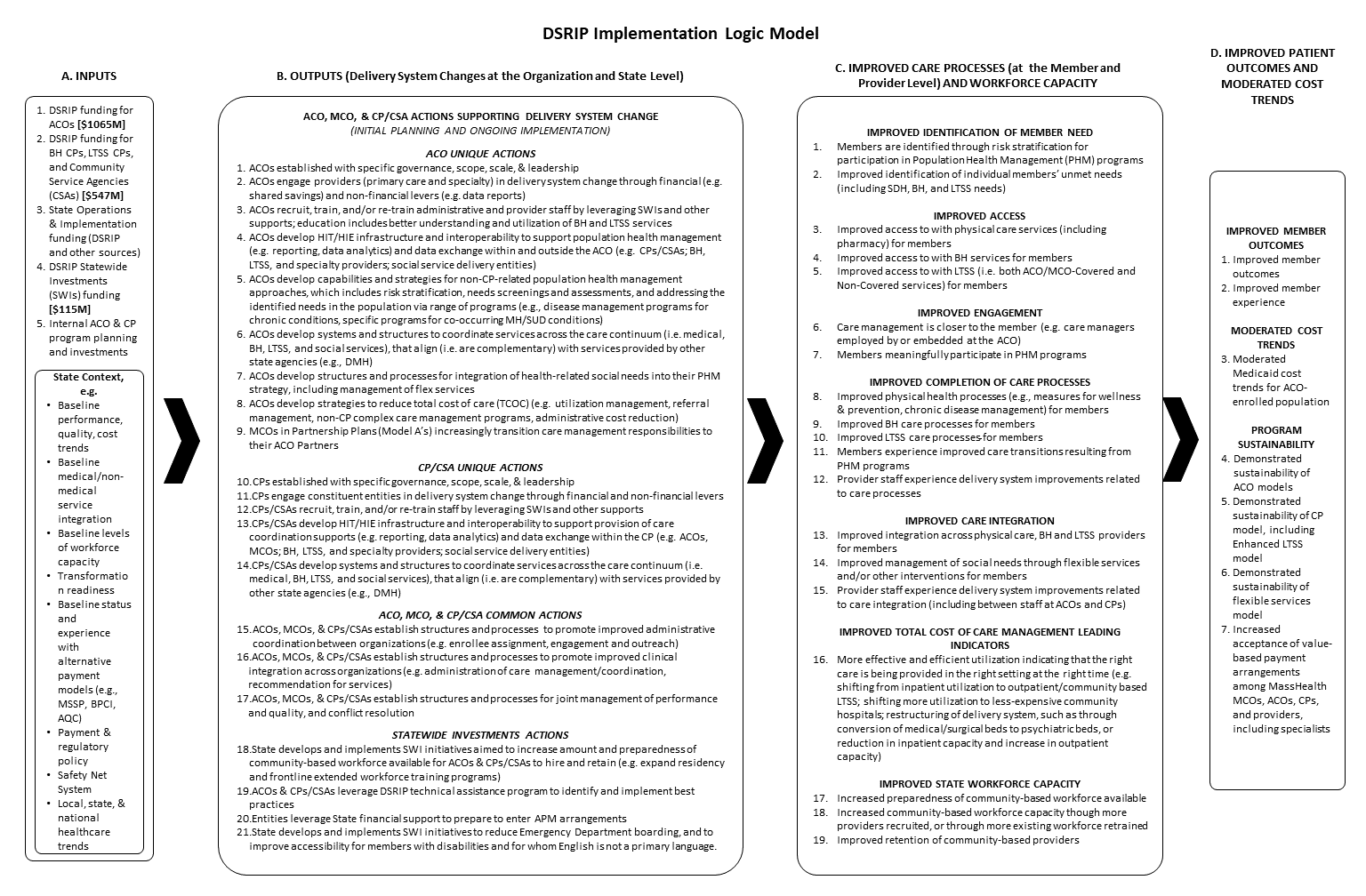 Appendix II: MethodologyThe Independent Assessor (IA) used participation plans, annual and semi-annual reports, and key informant interviews (KIIs) to assess progress of Community Partners (CPs) towards the goals of DSRIP during the time period covered by the MPA, July 1, 2017 through December 31, 2019. Note that the CP program was implemented July 18, 2018.Progress was defined by the CP actions listed in the detailed MassHealth DSRIP Logic Model (Appendix I), organized into a framework of six focus areas which are outlined below. This model was developed by MassHealth and the Independent Evaluator (IE) to tie together the implementation steps and the short- and long-term outcomes and goals of the program. It was summarized into a high-level logic model which is described in the CMS approved Massachusetts 1115 MassHealth Demonstration Evaluation Design document (https://www.mass.gov/doc/ma-independent-evaluation-design-1-31-19-0/download). The question addressed by this assessment is:To what extent has the CP taken organizational level actions, across five areas of focus, to transform care delivery under an accountable and integrated care model?Data SourcesThe MPA drew on multiple data sources to assess organizational performance in each focus area, including both historical data contained in the documents that CPs were required to submit to MassHealth, and newly collected data gathered by the IA and/or IE. The IA performed a desk review of documents that CPs were required to submit to MassHealth, including participation plans, annual and semi-annual reports. The IE developed a protocol for CP Administrator KIIs, which were conducted jointly by the IA and the IE. List of MPA data sources: Documents submitted by CPs to MassHealth covering the reporting period of July 1, 2017 through December 31, 2019:Full Participation Plans Semi-annual and Annual Progress Reports Budgets and Budget Narratives Newly Collected DataCP Administrator KIIsFocus Area Framework The CP MPA assessment findings cover five “focus areas” or aspects of health system transformation. These were derived from the DSRIP logic model, by grouping organizational level actions referenced in the logic model into the following domains:Organizational Structure and EngagementIntegration of Systems and ProcessesWorkforce DevelopmentHealth Information Technology and ExchangeCare ModelTable 1 shows the CP actions that correspond to each focus area. This framework was used to assess each CP’s progress. A rating of On track indicates that the CP has made appropriate progress in accomplishing each of the actions for the focus area. Where gaps in progress were identified, the CP was rated “On track with limited recommendations” or, in the case of more substantial gaps, “Opportunity for improvement.” Table 1. Framework for Organizational Assessment of CPs Analytic ApproachThe CP actions are broad enough to be accomplished in a variety of ways by different CPs, and the scope of the IA is to assess progress, not to prescribe the best approach for an CP. Moreover, no pre-established benchmark is available to determine what represents adequate progress at the midpoint. The need for a realistic threshold of expected progress led the IA to use a semi-empirical approach to define the state that should be considered On track. Guided by the focus areas, the IA performed a preliminary review of Full Participation Plans, which identified a broad range of activities and capabilities that fell within the logic model actions. This provided specific operational examples of how CPs can accomplish the logic model actions for each focus area. Once an inclusive list of specific items was compiled, the IA considered the prevalence of each item, and relevance to the focus area. A descriptive definition of On track performance for each focus area was developed from the items that had been adopted by a plurality of CPs. Items that had been accomplished by only a small number of CPs were considered to be emerging practices, and were not included in the expectations for On track performance. This calibrated the threshold for expected progress to the actual performance of the cohort as a whole. Qualitative coding of documents to focus areas, and analysis of survey results relevant to each focus area, were used to assess whether and how each CP had accomplished the actions for each focus area. The assessment was holistic, and as such did not require that CPs meet every item on a list. A finding of On track was made where the available evidence demonstrated that the entity had accomplished all or nearly all of the expected items, and there are no recommendations for improvement. Where evidence was lacking in the results of desk review and survey, keyword searches of KII interview transcripts were used to seek additional information. Prior to finalizing the findings for an entity, the multiple reviewers convened to confirm that thresholds were applied consistently, and that the reasoning was clearly articulated and documented.A rating of On track indicates that the CP has made appropriate progress in accomplishing the indicators for the focus area. Where gaps in progress were identified, the entity was rated On track with limited recommendations or, in the case of more substantial gaps, Opportunity for improvement.Data CollectionKey Informant InterviewsKey Informant Interviews (KII) of CP Administrators were conducted in order to understand the degree to which participating entities are adopting core CP competencies, the barriers to transformation, and the organization’s experience with state support for transformation. Keyword searches of the KII transcripts were used to fill gaps identified through the desk review process.Appendix III: Acronym GlossaryAppendix IV: CP CommentEach CP was provided with the opportunity to review their individual MPA report. The CP had a two week comment period, during which it had the option of making a statement about the report. CPs were provided with a form and instructions for submitting requests for correction (e.g., typos) and a comment of 1,000 word or less. CPs were instructed that the comment may be attached as an appendix to the public-facing report, at the discretion of MassHealth and the IA. Comments and requests for correction were reviewed by the IA and by MassHealth. If the CP submitted a comment, it is provided below. If the CP requested a minor clarification in the narrative that added useful detail or context but had no bearing on the findings, the IA made the requested change. If a request for correction or change had the potential to impact the findings, the IA reviewed the MPA data sources again and attempted to identify documentation in support of the requested change. If documentation was identified, the change was made. If documentation was not identified, no change was made to the report but the information provided by the CP in the request for correction is shown below.CP Request for ChangeRecruitment and Retention Results, pg. 16: CCHP pays a senior LTSS care coordinator a monthly stipend to serve as mentor for the LTSS Care Coordination team. CP CommentPer the recommendation for Organizational Structure, since 2018 CCHP has implemented weekly meetings with administrative and clinical leadership, identified as the “Core Team,” to discuss operations and strategies to improve efficiencies.  In the weekly Core Team meetings, CP productivity stats are reviewed, an update on operations is provided for each area of the CP (enrollment, quality and administration, LTSS CP, BH CP, and nursing), and discussions  ensuring follow up on improvement efforts aimed to address identified needs or challenges. The CCHP Governing Board also meets monthly.  During these meeting all Affiliated Partners and Material Subcontractors   receive updates about CP operations, participate in Strategic Planning and high level problem solving. Integration of Systems and Processes:  CCHP agrees with the recommendation of developing a systemic approach to engage PCPs for sign-off on care plans. Since all ACO/MCOs and providers operate differently, an ACO/MCO guide has been developed to assist staff with identifying steps to take for PCP sign off.  When CCHP faces challenges with sign off from a particular provider group, the leadership team works collaboratively with the ACO/MCO to promote awareness and provide additional education about the CP program.Per the recommendation for Workforce Development, CCHP created an “HR Work Group” where leadership from each Affiliated Partner meets quarterly to make ensure that the compensation and benefit packages  for staff are equitable and fair. CCHP has attempted to recruit bicultural staff since the inception of the program. There have been challenges recruiting diverse candidates. We have been successful in hiring bilingual staff (Spanish-Speaking); however, have struggled to hire Arabic staff to serve high Arabic population. The lead Affiliated Partner (Open Sky Community Services) is focused on advancing race equity and inclusion and our hope these efforts will attract diverse candidates.Per the recommendation for Health Information Technology and Exchange, CCHP has been working with representatives from the Mass HIway  and Fallon 365 in an effort to utilize the Mass HIway for exchange of shared Member information relating to visits with providers.Organization OverviewA description of the organization as a whole, not limited to the Community Partner role.Service area mapsShaded area represents service area based on zip codes; data file provided by MassHealth.Members EnrolledCommunity Partner Enrollment Snapshot (12/13/2019)Population ServedParaphrased from the CPs Full Participation Plan.Implementation HighlightsParaphrased from the required annual and semi-annual  progress reports submitted by the CP to MassHealth.Statewide Investment UtilizationInformation contained in reports provided by MassHealth to the IAFocus AreaCP ActionsOrganizational Structure and GovernanceCPs established with specific governance, scope, scale, & leadershipCPs engage constituent entities in delivery system changeIntegration of Systems and ProcessesCPs establish structures and processes to promote improved administrative coordination between organizations (e.g. enrollee assignment, engagement and outreach)CPs establish structures and processes to promote improved clinical integration across organizations (e.g. administration of care management/coordination, recommendation for services)CPs establish structures and processes for joint management of performance and quality, and problem solvingWorkforce DevelopmentCPs recruit, train, and/or re-train staff by leveraging Statewide Investments (SWIs) and other supportsHealth Information Technology and ExchangeCPs develop health information technology and exchange (HIT/HIE) infrastructure and interoperability to support provision of care coordination supports (e.g. reporting, data analytics) and data exchange within the CP, and externally (e.g. Accountable Care Organizations (ACOs), Managed Care Organizations (MCOs); behavioral health (BH), long term services and supports (LTSS), and specialty providers; social service delivery entities)Care ModelCPs develop systems and structures to coordinate services across the care continuum (i.e. medical, BH, LTSS, and social services), that align (i.e. are complementary) with services provided by other state agencies (e.g., Department of Mental Health (DMH))Focus AreaIA FindingsOrganizational Structure and EngagementOn track with limited recommendationsIntegration of Systems and ProcessesOn track with limited recommendationsWorkforce DevelopmentOn track with limited recommendationsHealth Information Technology and ExchangeOn track with limited recommendationsCare ModelOn track with limited recommendationsFocus AreaCP ActionsOrganizational Structure and GovernanceCPs established with specific governance, scope, scale, & leadershipCPs engage constituent entities in delivery system changeIntegration of Systems and ProcessesCPs establish structures and processes to promote improved administrative coordination between organizations (e.g. enrollee assignment, engagement and outreach)CPs establish structures and processes to promote improved clinical integration across organizations (e.g. administration of care management/coordination, recommendation for services)CPs establish structures and processes for joint management of performance and quality, and problem solvingWorkforce DevelopmentCPs recruit, train, and/or re-train staff by leveraging Statewide Investments (SWIs) and other supportsHealth Information Technology and ExchangeCPs develop health information technology and exchange (HIT/HIE) infrastructure and interoperability to support provision of care coordination supports (e.g. reporting, data analytics) and data exchange within the CP, and externally (e.g. Accountable Care Organizations (ACOs), Managed Care Organizations (MCOs); behavioral health (BH), long term services and supports (LTSS), and specialty providers; social service delivery entities)Care ModelCPs develop systems and structures to coordinate services across the care continuum (i.e. medical, BH, LTSS, and social services), that align (i.e. are complementary) with services provided by other state agencies (e.g., Department of Mental Health (DMH))ACPP Accountable Care Partnership PlanCPAccountable Care OrganizationADTAdmission, Discharge, TransferAPAffiliated PartnerAPRAnnual Progress ReportBH CPBehavioral Health Community PartnerCABConsumer Advisory BoardCCCM Care Coordination & Care ManagementCCM Complex Care ManagementCEConsortium EntityCHACommunity Health AdvocateCHEC Community Health Education CenterCHWCommunity Health WorkerCMS Centers for Medicare and Medicaid ServicesCP Community PartnerCSA Community Service AgencyCWACommunity Wellness AdvocateDMHDepartment of Mental HealthDSRIPDelivery System Reform Incentive PaymentEDEmergency DepartmentEHRElectronic Health RecordENSEvent Notification ServiceEOHHSExecutive Office of Health and Human ServicesFPLFederal Poverty LevelFQHCFederally Qualified Health CenterHIEHealth Information ExchangeHITHealth Information TechnologyHLHC Hospital-Licensed Health CentersHRSN Health-Related Social NeedHSIMS Health Systems and Integration Manager SurveyIAIndependent AssessorIEIndependent EvaluatorJOC Joint Operating CommitteeKIIKey Informant InterviewLGBTQlesbian, gay, bisexual, transgender, queer, questioningLCSWLicensed Independent Clinical Social WorkerLPNLicensed Practical NurseLTSS CPLong Term Services and Supports Community PartnerMAeHCMassachusetts eHealth CollaborativeMATMedication for Addiction TreatmentMCOManaged Care OrganizationMPAMidpoint AssessmentNCQA National Committee for Quality AssuranceOBAT Office-Based Addiction TreatmentPCPPrimary Care ProviderPFAC Patient and Family Advisory CommitteePHM Population Health ManagementPT-1MassHealth Transportation ProgramQIQuality ImprovementQMCQuality Management CommitteeRNRegistered NurseSFTPSecure File Transfer ProtocolSMISerious Mental IllnessSUDSubstance Use DisorderSVP Senior Vice PresidentSWIStatewide InvestmentsTCOC Total Cost of CareVNAVisiting Nurse Association